 PAKET TARİFE DEĞİŞİKLİK DİLEKÇESİ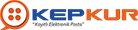 Sayın Yetkili,Firmamız adına aldığımız ………………………………..……………………………………………….. KEP hesabında hizmet tarifesinin güncellenmesi için gereğini rica ederim.Sözleşme süresi: 		1 yıl		2 yılHizmet Paketi:Ek-1: Yetkilendirme Belgesi Ek-2: Nüfus Cüzdanı Fotokopisi									KURUM KAŞE / İMZA